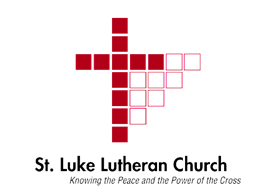  CHILDREN/YOUTH MINISTRIES & LITTLE LAMBS PRESCHOOL                   
ApplicationADULTS (18 YEARS AND OLDER)VOLUNTEERS AND EMPLOYEESConfidentialName: _____________________________________________________________ Date: ________________________Address: _________________________________________________________________________________________                                                                                                                                                               		Street				City	            	State		       Zip CodePhone (Day):___________________ E-Mail:_____________________________Cell#:___________________________In which of the following program areas are you seeking to become involved? 						Have you at any time ever:								Been convicted of, pleaded guilty to or no contest to a felony or 	      	                       ☐ Yes		☐ Nomisdemeanor involving assault, domestic violence, child abuse/neglect?Been convicted of physical or sexual abuse of a minor?					☐ Yes		☐ NoIf the answer to any of these questions is “yes”, please explain in detail:__________________________________________________________________________________________________________________________________________________________________________________________________(Please attach additional pages if more space is needed)AUTHORIZATION FOR CRIMINAL RECORDS CHECKI authorize St. Luke Lutheran Church, a Michigan ecclesiastic corporation, and its Little Lambs Pre-School to obtain from the Michigan State Police all information relating to my record of criminal convictions or criminal proceedings of any nature maintained by the Michigan State Police or available to the Michigan State Police from any local, state or national police force or governmental agency.I authorize the Michigan State Police to release all of that information to:                                	St. Luke Lutheran Church                                	5589 Van Atta Rd.                                	Haslett, MI 48840And I release the Michigan State Police from all liability of any nature whatsoever resulting from the disclosure of information.I certify that the following information relating to me is correct:Name:  _________________________________________________________________           	First                                	Middle initial                      	LastSex:   _______     	Race:   _______________________Date of Birth:  ______________   Place of Birth:  _________________________Driver License Number:   ______________________________________________Maiden Name:  ________________________________________________________Any Aliases:  ___________________________________________________________The Church may use photocopies of this authorization and the Michigan State Police may rely on photocopies as if they were manually signed copies.Date: __________________                       ________________________________                                       	                           Your SignatureCHURCH ACTIVITY:What church or churches have you attended in the past five years?	Church Name & Location			Pastor’s Name		       Years Attended_____________________________________	_______________________________	_______________________________________________________________	_______________________________	__________________________REFERENCES (Other than relatives) Please provide (2) complete addresses including cities and zip codes.	       Name/Relationship		      Complete Address/Zip code	                Phone1._______________________________         Address:__________________________ 	       ____________________  (Relationship)__________________             City/St__________________  Zip______           ____________________2._______________________________         Address:__________________________ 	       ____________________  (Relationship)__________________             City/St__________________  Zip______           ____________________VOLUNTEER LIABILITY RELEASE AND WAIVERIn consideration of the receipt and evaluation of this application by St. Luke Lutheran Church, I agree and represent that:  The information contained in this application is correct to the best of my knowledge.  I authorize any references, or any other person or organization, whether or not identified in this application, to give you any information (including opinions) regarding my character and fitness for volunteer service.  I release the Church and all of its governing persons, employees, paid and volunteer staff members, agents and volunteer personnel (all of whom are included in the term “Church”) and will hold them harmless from all liability, claims and demands of any nature arising from the Activities and Programs, or by participating in the activities and programs, including liability from injury, sickness, death, property damage and expenses of any nature.  I will make the Church whole and hold it harmless from any loss, cost of expense (including attorney fees) incurred by the Church as a result of any acts of the Volunteer during Activities and Programs resulting in injury of persons or damage to property.  I further state that I HAVE CAREFULLY READ THE FORGOING RELEASE AND KNOW THE CONTENTS THEREOF AND SIGN THIS RELEASE AS MY OWN FREE ACT.  This Wavier is controlled by Michigan law and is intended to be as broad and inclusive as permitted.  If any provision is held invalid, the balance is still valid.Signature: _______________________________  		Date: _______________    Preschool   ☐Children/Youth Ministries          ☐     VBS   ☐Other   ☐If Other describe: